ОРЛОВСКИЙ ОБЛАСТНОЙ СОВЕТ НАРОДНЫХ ДЕПУТАТОВПОСТАНОВЛЕНИЕот 18 декабря 2015 г. N 51/1542-ОСОБ ОТДЕЛЬНЫХ ПРАВООТНОШЕНИЯХ,СВЯЗАННЫХ С ОБЕСПЕЧЕНИЕМ ДОСТУПА К ИНФОРМАЦИИО ДЕЯТЕЛЬНОСТИ ОРЛОВСКОГО ОБЛАСТНОГОСОВЕТА НАРОДНЫХ ДЕПУТАТОВВ целях реализации отдельных положений Федерального закона от 27 июля 2006 года N 149-ФЗ "Об информации, информационных технологиях и о защите информации", Федерального закона от 9 февраля 2009 года N 8-ФЗ "Об обеспечении доступа к информации о деятельности государственных органов и органов местного самоуправления", Закона Орловской области от 13 июня 2019 года N 2346-ОЗ "О реализации отдельных положений Федерального закона "Об обеспечении доступа к информации о деятельности государственных органов и органов местного самоуправления" Орловский областной Совет народных депутатов постановляет:(в ред. Постановления Орловского областного Совета народных депутатов от 02.03.2021 N 57/1554-ОС)1. Утвердить:1) Положение об официальном сайте Орловского областного Совета народных депутатов, о порядке размещения на нем информации о деятельности Орловского областного Совета народных депутатов согласно приложению 1;2) Перечень информации о деятельности Орловского областного Совета народных депутатов, размещаемой на официальном сайте Орловского областного Совета народных депутатов, согласно приложению 2;(в ред. Постановления Орловского областного Совета народных депутатов от 30.09.2022 N 13/414-ОС)3) Порядок размещения информации о деятельности Орловского областного Совета народных депутатов на информационных стендах и (или) иных технических средствах аналогичного назначения в помещениях, занимаемых Орловским областным Советом народных депутатов, и иных отведенных для этих целей местах согласно приложению 3;4) Перечень информации о деятельности Орловского областного Совета народных депутатов, размещаемой на информационных стендах и (или) иных технических средствах аналогичного назначения в помещениях, занимаемых Орловским областным Советом народных депутатов, и иных отведенных для этих целей местах согласно приложению 4.2. Финансовое обеспечение расходных обязательств, связанных с реализацией настоящего постановления, осуществляется за счет средств областного бюджета в пределах бюджетных ассигнований, утвержденных Законом Орловской области об областном бюджете на соответствующий финансовый год и плановый период на обеспечение деятельности Орловского областного Совета народных депутатов (далее также - областной Совет).3. Рекомендовать депутатам Орловского областного Совета народных депутатов принять меры по обеспечению доступа к информации о своей депутатской деятельности с учетом требований Федерального закона от 9 февраля 2009 года N 8-ФЗ "Об обеспечении доступа к информации о деятельности государственных органов и органов местного самоуправления", в том числе через официальный сайт Орловского областного Совета народных депутатов.4. Контроль за исполнением настоящего постановления возложить на Председателя Орловского областного Совета народных депутатов Л.С. Музалевского.5. Признать утратившим силу постановление Орловского областного Совета народных депутатов от 29 апреля 2011 года N 49/1457-ОС "Об обеспечении доступа к информации о деятельности Орловского областного Совета народных депутатов".6. Настоящее постановление вступает в силу со дня его подписания.ПредседательОрловского областногоСовета народных депутатовЛ.С.МУЗАЛЕВСКИЙПриложение 1к постановлениюОрловского областногоСовета народных депутатовот 18 декабря 2015 г. N 51/1542-ОСПОЛОЖЕНИЕОБ ОФИЦИАЛЬНОМ САЙТЕ ОРЛОВСКОГО ОБЛАСТНОГОСОВЕТА НАРОДНЫХ ДЕПУТАТОВ, О ПОРЯДКЕ РАЗМЕЩЕНИЯНА НЕМ ИНФОРМАЦИИ О ДЕЯТЕЛЬНОСТИ ОРЛОВСКОГО ОБЛАСТНОГОСОВЕТА НАРОДНЫХ ДЕПУТАТОВГлава 1. Общие положения1. Настоящее Положение об официальном сайте Орловского областного Совета народных депутатов, о порядке размещения на нем информации о деятельности Орловского областного Совета народных депутатов (далее - Положение) в соответствии с Федеральным законом от 27 июля 2006 года N 149-ФЗ "Об информации, информационных технологиях и о защите информации", Федеральным законом от 9 февраля 2009 года N 8-ФЗ "Об обеспечении доступа к информации о деятельности государственных органов и органов местного самоуправления", иными нормативными правовыми актами Российской Федерации, Уставом (Основным Законом) Орловской области и иными нормативными правовыми актами Орловской области устанавливает порядок работы, формирования и информационного сопровождения официального сайта Орловского областного Совета народных депутатов в информационно-телекоммуникационной сети "Интернет" (далее также - сеть "Интернет"), в том числе порядок размещения на нем информации о деятельности Орловского областного Совета народных депутатов, а также определяет требования к технологическим, программным и лингвистическим средствам обеспечения пользования официальным сайтом Орловского областного Совета народных депутатов (далее также - официальный сайт, официальный сайт областного Совета).2. Официальный сайт областного Совета является официальным источником информации о деятельности областного Совета в сети "Интернет".3. Адрес официального сайта областного Совета в сети "Интернет": http://www.oreloblsovet.ru. Адрес электронной почты официального сайта: cont@oreloblsovet.ru.4. Функционирование официального сайта осуществляется в целях повышения информационной открытости областного Совета и обеспечения реализации прав граждан на доступ к информации о деятельности областного Совета путем размещения на официальном сайте информации о деятельности областного Совета, в том числе Председателя областного Совета, его заместителей, депутатов областного Совета и органов областного Совета.Глава 2. Основные требования при обеспечении доступа к информации о деятельности областного Совета, размещаемой на официальном сайте областного Совета5. В соответствии со статьей 11 Федерального закона от 9 февраля 2009 года N 8-ФЗ "Об обеспечении доступа к информации о деятельности государственных органов и органов местного самоуправления" основными требованиями при обеспечении доступа к информации о деятельности областного Совета, размещаемой на официальном сайте областного Совета, являются:1) достоверность предоставляемой информации о деятельности областного Совета;2) соблюдение сроков и порядка предоставления информации о деятельности областного Совета;3) изъятие из предоставляемой информации о деятельности областного Совета сведений, относящихся к информации ограниченного доступа;4) создание областным Советом в пределах своих полномочий организационно-технических и других условий, необходимых для реализации права на доступ к информации о деятельности областного Совета, а также создание государственных информационных систем для обслуживания пользователей информацией;5) учет расходов, связанных с обеспечением доступа к информации о деятельности областного Совета, при планировании бюджетного финансирования областного Совета.Глава 3. Формирование и размещение информации о деятельности областного Совета на официальном сайте6. Ответственным за обеспечение информационного наполнения и функционирования официального сайта является структурное подразделение Аппарата областного Совета, осуществляющее информационное обеспечение деятельности областного Совета (далее - управление по взаимодействию со средствами массовой информации).(в ред. Постановления Орловского областного Совета народных депутатов от 02.03.2021 N 57/1554-ОС)Ответственными за подготовку, своевременное представление в управление по взаимодействию со средствами массовой информации, полноту, актуальность и достоверность информации о деятельности областного Совета по своим направлениям деятельности являются структурные подразделения Аппарата областного Совета.(в ред. Постановления Орловского областного Совета народных депутатов от 02.03.2021 N 57/1554-ОС)7. В случае отсутствия в областном Совете материально-технических ресурсов и (или) специалистов в области создания и технического сопровождения веб-сайтов осуществление соответствующих мероприятий в отношении официального сайта областного Совета может быть передано в порядке, предусмотренном законодательством Российской Федерации, сторонним организациям, специализирующимся на разработке программного обеспечения, структуры, дизайна, размещении ресурсов, технической поддержке сайтов в сети "Интернет".8. Управление по взаимодействию со средствами массовой информации обеспечивает:(в ред. Постановления Орловского областного Совета народных депутатов от 02.03.2021 N 57/1554-ОС)1) круглосуточное функционирование официального сайта, его доступность в сети "Интернет";2) организацию работ по техническому сопровождению официального сайта;3) организацию работ по информационному наполнению официального сайта;4) организацию работ по размещению на официальном сайте и удаление с официального сайта информации по запросу руководителей структурных подразделений Аппарата областного Совета;5) разработку структуры и дизайна официального сайта;6) организацию взаимодействия со сторонними организациями, специализирующимися на разработке программного обеспечения, структуры, дизайна, размещении ресурсов, технической поддержке сайтов в сети "Интернет".9. Управление по взаимодействию со средствами массовой информации имеет право:(в ред. Постановления Орловского областного Совета народных депутатов от 02.03.2021 N 57/1554-ОС)1) запрашивать и получать от структурных подразделений Аппарата областного Совета информацию для размещения на официальном сайте;2) вносить предложения по структуре и содержанию официального сайта областного Совета;3) при необходимости устранения технических ошибок осуществлять редакционную обработку текста, размещенного на официальном сайте.Структурные подразделения Аппарата областного Совета обязаны не позднее двух рабочих дней со дня поступления запроса от управления по взаимодействию со средствами массовой информации представить запрашиваемую информацию при ее наличии.(в ред. Постановления Орловского областного Совета народных депутатов от 02.03.2021 N 57/1554-ОС)10. Информационное наполнение и сопровождение соответствующих разделов официального сайта производится в соответствии с Перечнем информации о деятельности Орловского областного Совета народных депутатов, размещаемой на официальном сайте Орловского областного Совета народных депутатов, предусмотренным приложением 2 к настоящему постановлению (далее - Перечень информации о деятельности областного Совета, размещаемой на официальном сайте).(в ред. Постановления Орловского областного Совета народных депутатов от 30.09.2022 N 13/414-ОС)11. Информация о деятельности областного Совета, размещаемая на официальном сайте:1) является публичной, бесплатной и достоверной;2) не должна содержать государственную и иную охраняемую законом тайну;3) не является информацией ограниченного доступа, а также информацией рекламного характера;4) не должна содержать положения, нарушающие законодательство Российской Федерации и законодательство Орловской области, в том числе авторские права;5) не должна содержать ненормативную лексику, а также сведения, порочащие честь, достоинство и деловую репутацию граждан (физических лиц), в том числе представителей организаций (юридических лиц), общественных объединений, государственных органов и органов местного самоуправления.12. Информация о деятельности областного Совета, входящая в Перечень информации о деятельности областного Совета, размещаемой на официальном сайте, представляется руководителем структурного подразделения Аппарата областного Совета, ответственным за ее подготовку, в управление по взаимодействию со средствами массовой информации на электронном и бумажном носителях с сопроводительным письмом, подписанным руководителем этого структурного подразделения, в котором указывается перечень представленной информации и дата ее направления.(в ред. Постановления Орловского областного Совета народных депутатов от 02.03.2021 N 57/1554-ОС)В случае утраты своей актуальности информация о деятельности областного Совета удаляется с официального сайта управлением по взаимодействию со средствами массовой информации не позднее двух рабочих дней со дня поступления письменного обращения о снятии информации от структурного подразделения Аппарата областного Совета, ответственного за ее подготовку. Указанное обращение должно быть подписано руководителем этого структурного подразделения, содержать перечень информации, подлежащей удалению с официального сайта, и дату направления обращения.(в ред. Постановления Орловского областного Совета народных депутатов от 02.03.2021 N 57/1554-ОС)13. Информация о деятельности областного Совета, размещаемая на официальном сайте, представляется руководителем соответствующего структурного подразделения Аппарата областного Совета не позднее чем за два календарных дня до истечения сроков размещения, указанных в Перечне информации о деятельности областного Совета, размещаемой на официальном сайте. Управление по взаимодействию со средствами массовой информации организует размещение информации о деятельности областного Совета на официальном сайте областного Совета не позднее сроков ее размещения, предусмотренных в Перечне информации о деятельности областного Совета, размещаемой на официальном сайте.(в ред. Постановления Орловского областного Совета народных депутатов от 02.03.2021 N 57/1554-ОС)14. Информационные ресурсы, содержащие сведения о деятельности областного Совета, хранятся в соответствии со сроками, установленными требованиями к технологическим, программным и лингвистическим средствам обеспечения пользования официального сайта, установленным главой 5 настоящего Положения.Глава 4. Контроль за обеспечением доступа к информации о деятельности Орловского областного Совета народных депутатов, ответственность за нарушение настоящего Положения(в ред. Постановления Орловского областного Совета народных депутатов от 02.03.2021 N 57/1554-ОС)15. Текущий контроль за обеспечением доступа к информации о деятельности областного Совета, размещаемой на официальном сайте, и своевременностью ее размещения на официальном сайте осуществляет руководитель Аппарата областного Совета.(в ред. Постановления Орловского областного Совета народных депутатов от 02.03.2021 N 57/1554-ОС)По результатам осуществления указанного контроля руководитель Аппарата областного Совета представляет Председателю областного Совета годовой отчет, составленный не позднее 25 января года, следующего за отчетным, управлением по взаимодействию со средствами массовой информации в произвольной письменной форме и содержащий сведения о Перечне информации о деятельности областного Совета, размещенной на официальном сайте, ее достоверности и своевременности размещения на официальном сайте. Годовой отчет представляется Председателю областного Совета не позднее 1 февраля года, следующего за отчетным.(в ред. Постановления Орловского областного Совета народных депутатов от 02.03.2021 N 57/1554-ОС)16. Должностные лица областного Совета, государственные гражданские служащие Орловской области, замещающие должности государственной гражданской службы Орловской области в областном Совете, виновные в нарушении настоящего Положения, несут дисциплинарную, административную, гражданскую и уголовную ответственность в соответствии с законодательством Российской Федерации.Глава 5. Требования к технологическим, программным и лингвистическим средствам обеспечения пользования официальным сайтом областного Совета17. Технологические и программные средства обеспечения пользования официальным сайтом в сети "Интернет" должны обеспечивать доступ пользователей информацией для ознакомления с информацией о деятельности областного Совета, размещенной на официальном сайте на основе общедоступного программного обеспечения.18. Для просмотра официального сайта не должна предусматриваться установка на компьютере пользователей информацией специально созданных с этой целью технологических и программных средств.19. Пользователю информацией должна предоставляться наглядная информация о структуре официального сайта.20. Технологические и программные средства ведения официального сайта должны обеспечивать:1) возможность поиска информации, размещенной на официальном сайте;2) ежедневное копирование информации на резервный носитель, обеспечивающее возможность ее восстановления с указанного носителя;3) защиту информации от уничтожения, модификации и блокирования доступа к ней, а также от иных неправомерных действий в отношении такой информации;4) хранение информации, размещенной на официальном сайте, в течение пяти лет со дня ее первичного размещения.21. Информация на официальном сайте должна размещаться на русском языке. В случае необходимости допускается указание наименований иностранных юридических лиц, фамилий и имен физических лиц с использованием букв латинского алфавита.Приложение 2к постановлениюОрловского областногоСовета народных депутатовот 18 декабря 2015 г. N 51/1542-ОСПЕРЕЧЕНЬИНФОРМАЦИИ О ДЕЯТЕЛЬНОСТИ ОРЛОВСКОГО ОБЛАСТНОГОСОВЕТА НАРОДНЫХ ДЕПУТАТОВ, РАЗМЕЩАЕМОЙ НА ОФИЦИАЛЬНОМ САЙТЕОРЛОВСКОГО ОБЛАСТНОГО СОВЕТА НАРОДНЫХ ДЕПУТАТОВПриложение 3к постановлениюОрловского областногоСовета народных депутатовот 18 декабря 2015 г. N 51/1542-ОСПОРЯДОКРАЗМЕЩЕНИЯ ИНФОРМАЦИИ О ДЕЯТЕЛЬНОСТИОРЛОВСКОГО ОБЛАСТНОГО СОВЕТА НАРОДНЫХ ДЕПУТАТОВНА ИНФОРМАЦИОННЫХ СТЕНДАХ И (ИЛИ) ИНЫХ ТЕХНИЧЕСКИХСРЕДСТВАХ АНАЛОГИЧНОГО НАЗНАЧЕНИЯ В ПОМЕЩЕНИЯХ,ЗАНИМАЕМЫХ ОБЛАСТНЫМ СОВЕТОМ, И ИНЫХОТВЕДЕННЫХ ДЛЯ ЭТИХ ЦЕЛЕЙ МЕСТАХГлава 1. Общие положения1. Настоящий Порядок размещения информации о деятельности Орловского областного Совета народных депутатов на информационных стендах и (или) иных технических средствах аналогичного назначения в помещениях, занимаемых областным Советом, и иных отведенных для этих целей местах (далее - Порядок) в соответствии с Федеральным законом от 9 февраля 2009 года N 8-ФЗ "Об обеспечении доступа к информации о деятельности государственных органов и органов местного самоуправления" и иными нормативными правовыми актами Российской Федерации и Орловской области, устанавливает порядок размещения информации о деятельности Орловского областного Совета народных депутатов на информационных стендах и (или) иных технических средствах аналогичного назначения (далее также - информационный стенд) в помещениях, занимаемых областным Советом, и иных отведенных для этих целей местах.2. На информационных стендах подлежит размещению текущая информация о деятельности областного Совета (далее также - информация о деятельности областного Совета), указанная в Перечне информации о деятельности Орловского областного Совета народных депутатов, размещаемой на информационных стендах и (или) иных технических средствах аналогичного назначения в помещениях, занимаемых областным Советом, и иных отведенных для этих целей местах, предусмотренном приложением 4 к настоящему постановлению (далее - Перечень информации о деятельности областного Совета, размещаемой на информационных стендах).3. Изготовление и установку информационных стендов в целях размещения текущей информации о деятельности областного Совета обеспечивает структурное подразделение Аппарата областного Совета, осуществляющее организационное обеспечение деятельности областного Совета (далее - управление организационной работы), в соответствии с законодательством Российской Федерации.(в ред. Постановления Орловского областного Совета народных депутатов от 02.03.2021 N 57/1554-ОС)Глава 2. Основные требования при обеспечении доступа к информации о деятельности областного Совета, размещаемой на информационных стендах4. В соответствии со статьей 11 Федерального закона от 9 февраля 2009 года N 8-ФЗ "Об обеспечении доступа к информации о деятельности государственных органов и органов местного самоуправления" основными требованиями при обеспечении доступа к информации о деятельности областного Совета, размещаемой на информационных стендах, являются:1) достоверность предоставляемой информации о деятельности областного Совета;2) соблюдение сроков и порядка предоставления информации о деятельности областного Совета;3) изъятие из предоставляемой информации о деятельности областного Совета сведений, относящихся к информации ограниченного доступа;4) создание областным Советом в пределах своих полномочий организационно-технических и других условий, необходимых для реализации права на доступ к информации о деятельности областного Совета, а также создание государственных информационных систем для обслуживания пользователей информацией;5) учет расходов, связанных с обеспечением доступа к информации о деятельности областного Совета, при планировании бюджетного финансирования областного Совета.Глава 3. Формирование и размещение информации о деятельности областного Совета на информационных стендах5. Структурное подразделение Аппарата областного Совета, осуществляющее информационное обеспечение деятельности областного Совета (далее - управление по взаимодействию со средствами массовой информации):(в ред. Постановления Орловского областного Совета народных депутатов от 02.03.2021 N 57/1554-ОС)1) подготавливает информацию о деятельности областного Совета для размещения на информационном стенде, содержащую сведения:о расположении и графике работы Орловского областного Совета народных депутатов;об условиях и порядке получения информации от Орловского областного Совета народных депутатов о его деятельности;2) передает не позднее чем за два рабочих дня до истечения сроков размещения, указанных в Перечне информации о деятельности областного Совета, размещаемой на информационных стендах, в управление организационной работы информацию, указанную в подпункте 1 настоящего пункта, для размещения на информационных стендах.(в ред. Постановления Орловского областного Совета народных депутатов от 02.03.2021 N 57/1554-ОС)Управление по взаимодействию со средствами массовой информации имеет право запрашивать и получать от структурных подразделений Аппарата областного Совета информацию, указанную в подпункте 1 настоящего пункта, для размещения на информационных стендах. Структурные подразделения Аппарата областного Совета обязаны не позднее двух рабочих дней со дня поступления запроса от управления по взаимодействию со средствами массовой информации представить запрашиваемую информацию при ее наличии.(в ред. Постановления Орловского областного Совета народных депутатов от 02.03.2021 N 57/1554-ОС)6. Структурное подразделение Аппарата областного Совета, обеспечивающее делопроизводство в областном Совете (далее - управление делопроизводства):1) подготавливает информацию, содержащую сведения о деятельности Орловского областного Совета народных депутатов по работе с обращениями граждан (физических лиц), в том числе представителей организаций (юридических лиц), общественных объединений, государственных органов, органов местного самоуправления, в том числе о порядке их личного приема Председателем областного Совета, его заместителями, председателями комитетов областного Совета, депутатами областного Совета;2) передает не позднее чем за два рабочих дня до истечения сроков размещения, указанных в Перечне информации о деятельности областного Совета, размещаемой на информационных стендах, в управление организационной работы информацию, указанную в подпункте 1 настоящего пункта, для размещения на информационных стендах.(в ред. Постановления Орловского областного Совета народных депутатов от 02.03.2021 N 57/1554-ОС)Управление делопроизводства имеет право запрашивать и получать от структурных подразделений Аппарата областного Совета информацию, указанную в подпункте 1 настоящего пункта, для размещения на информационных стендах. Структурные подразделения Аппарата областного Совета обязаны не позднее двух рабочих дней со дня поступления запроса от управления делопроизводства представить запрашиваемую информацию при ее наличии.7. Текущая информация о деятельности областного Совета размещается на информационных стендах управлением организационной работы не позднее сроков ее размещения, предусмотренных в Перечне информации о деятельности областного Совета, размещаемой на информационных стендах.(в ред. Постановления Орловского областного Совета народных депутатов от 02.03.2021 N 57/1554-ОС)8. Информация о деятельности областного Совета, указанная в пунктах 5 и 6 настоящего Порядка, представляется руководителем структурного подразделения Аппарата областного Совета, ответственным за ее подготовку, в управление организационной работы на электронном и бумажном носителях с сопроводительным письмом, подписанным руководителем этого структурного подразделения, в котором указываются перечень представляемой информации и дата ее направления.(в ред. Постановления Орловского областного Совета народных депутатов от 02.03.2021 N 57/1554-ОС)В случае утраты своей актуальности информация о деятельности областного Совета снимается управлением организационной работы с информационных стендов не позднее двух рабочих дней со дня поступления письменного обращения о снятии информации от структурного подразделения Аппарата областного Совета, ответственного за ее подготовку. Указанное обращение должно быть подписано руководителем этого структурного подразделения, содержать перечень информации, подлежащей снятию с информационных стендов, и дату направления обращения.(в ред. Постановления Орловского областного Совета народных депутатов от 02.03.2021 N 57/1554-ОС)9. Текущая информация о деятельности областного Совета, размещаемая на информационных стендах:1) является публичной, бесплатной и достоверной;2) не должна содержать государственную и иную охраняемую законом тайну;3) не является информацией ограниченного доступа, а также информацией рекламного характера;4) не должна содержать положения, нарушающие законодательство Российской Федерации и законодательство Орловской области, в том числе авторские права;5) не должна содержать ненормативную лексику, а также сведения, порочащие честь, достоинство и деловую репутацию граждан (физических лиц), в том числе представителей организаций (юридических лиц), общественных объединений, государственных органов и органов местного самоуправления.Глава 4. Контроль за обеспечением доступа к информации о деятельности Орловского областного Совета народных депутатов, ответственность за нарушение настоящего Порядка(в ред. Постановления Орловского областного Совета народных депутатов от 02.03.2021 N 57/1554-ОС)10. Текущий контроль за обеспечением доступа к информации о деятельности областного Совета, размещаемой на информационных стендах, и своевременностью ее размещения на информационных стендах осуществляет руководитель Аппарата областного Совета.(в ред. Постановления Орловского областного Совета народных депутатов от 02.03.2021 N 57/1554-ОС)По результатам осуществления указанного контроля руководитель Аппарата областного Совета представляет Председателю областного Совета годовой отчет, составленный не позднее 25 января года, следующего за отчетным, управлением делопроизводства в произвольной письменной форме и содержащий сведения о Перечне информации о деятельности областного Совета, размещенной на информационных стендах, ее достоверности и своевременности размещения на информационных стендах. Годовой отчет представляется Председателю областного Совета не позднее 1 февраля года, следующего за отчетным.(в ред. Постановления Орловского областного Совета народных депутатов от 02.03.2021 N 57/1554-ОС)11. Должностные лица областного Совета, государственные гражданские служащие Орловской области, замещающие должности государственной гражданской службы Орловской области в областном Совете, виновные в нарушении настоящего Порядка, несут дисциплинарную, административную, гражданскую и уголовную ответственность в соответствии с законодательством Российской Федерации.Приложение 4к постановлениюОрловского областногоСовета народных депутатовот 18 декабря 2015 г. N 51/1542-ОСПЕРЕЧЕНЬИНФОРМАЦИИ О ДЕЯТЕЛЬНОСТИ ОРЛОВСКОГООБЛАСТНОГО СОВЕТА НАРОДНЫХ ДЕПУТАТОВ, РАЗМЕЩАЕМОЙНА ИНФОРМАЦИОННЫХ СТЕНДАХ И (ИЛИ) ИНЫХ ТЕХНИЧЕСКИХСРЕДСТВАХ АНАЛОГИЧНОГО НАЗНАЧЕНИЯ В ПОМЕЩЕНИЯХ,ЗАНИМАЕМЫХ ОРЛОВСКИМ ОБЛАСТНЫМ СОВЕТОМНАРОДНЫХ ДЕПУТАТОВ, И ИНЫХ ОТВЕДЕННЫХДЛЯ ЭТИХ ЦЕЛЕЙ МЕСТАХ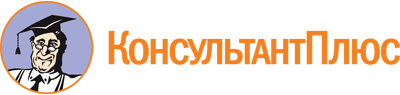 Постановление Орловского областного Совета народных депутатов от 18.12.2015 N 51/1542-ОС
(ред. от 22.09.2023)
"Об отдельных правоотношениях, связанных с обеспечением доступа к информации о деятельности Орловского областного Совета народных депутатов"
(вместе с "Положением об официальном сайте Орловского областного Совета народных депутатов, о порядке размещения на нем информации о деятельности Орловского областного Совета народных депутатов", "Перечнем информации о деятельности Орловского областного Совета народных депутатов, размещаемой на официальном сайте Орловского областного Совета народных депутатов, "Порядком размещения информации о деятельности Орловского областного Совета народных депутатов на информационных стендах и (или) иных технических средствах аналогичного назначения в помещениях, занимаемых областным Советом, и иных отведенных для этих целей местах", "Перечнем информации о деятельности Орловского областного Совета народных депутатов, размещаемой на информационных стендах и (или) иных технических средствах аналогичного назначения в помещениях, занимаемых Орловским областным Советом народных депутатов, и иных отведенных для этих целей местах")Документ предоставлен КонсультантПлюс

www.consultant.ru

Дата сохранения: 19.11.2023
 Список изменяющих документов(в ред. Постановлений Орловского областного Совета народных депутатовот 02.03.2021 N 57/1554-ОС, от 30.09.2022 N 13/414-ОС,от 31.03.2023 N 19/673-ОС, от 22.09.2023 N 24/833-ОС)Список изменяющих документов(в ред. Постановлений Орловского областного Совета народных депутатовот 02.03.2021 N 57/1554-ОС, от 30.09.2022 N 13/414-ОС)Список изменяющих документов(в ред. Постановлений Орловского областного Совета народных депутатовот 02.03.2021 N 57/1554-ОС, от 30.09.2022 N 13/414-ОС,от 31.03.2023 N 19/673-ОС, от 22.09.2023 N 24/833-ОС)NКатегория информацииПериодичность размещения1. Общая информация об Орловском областном Совете народных депутатов1. Общая информация об Орловском областном Совете народных депутатов1. Общая информация об Орловском областном Совете народных депутатов1.1.Наименование, структура Орловского областного Совета народных депутатов, почтовый адрес, адрес электронной почты, номера телефонов приемной Председателя областного Совета, заместителей Председателя областного Совета, заместителей Председателя областного Совета - председателей комитетов областного Совета и председателей комитетов областного Совета, работающих на профессиональной постоянной основе, руководителей структурных подразделений Аппарата областного Совета, номера телефонов для справокНе позднее трех рабочих дней со дня изменения информации.Поддерживается в актуальном состоянии(в ред. Постановления Орловского областного Совета народных депутатов от 02.03.2021 N 57/1554-ОС)(в ред. Постановления Орловского областного Совета народных депутатов от 02.03.2021 N 57/1554-ОС)(в ред. Постановления Орловского областного Совета народных депутатов от 02.03.2021 N 57/1554-ОС)1.2.Сведения о полномочиях областного Совета, задачах и функциях структурных подразделений Аппарата областного Совета, а также перечень законов и иных нормативных правовых актов, определяющих эти полномочия, задачи и функцииНе позднее трех рабочих дней со дня вступления в силу нормативного правового акта либо внесения в него изменений.Поддерживается в актуальном состоянии1.3.Сведения о Председателе областного Совета, заместителях Председателя областного Совета, депутатах областного Совета, руководителях структурных подразделений Аппарата областного Совета (фамилии, имена, отчества, а также при согласии указанных лиц иные сведения о них)Не позднее трех рабочих дней со дня вступления в должность (назначения на должность).Поддерживается в актуальном состоянии1.4.Сведения о составе Президиума областного Совета, комитетов областного Совета, депутатских объединений (фракций), образованных в областном Совете (далее - фракции), регламентной группы, секретариата, комиссии по депутатской этике областного Совета, комиссии областного Совета по контролю за достоверностью сведений о доходах, об имуществе и обязательствах имущественного характера, представляемых депутатами областного СоветаНе позднее трех рабочих дней со дня принятия соответствующих документов либо внесения в них изменений.Поддерживается в актуальном состоянии1.5.Сведения о представителях в Государственной Думе Федерального Собрания Российской Федерации и Совете Федерации Федерального Собрания Российской Федерации от Орловской области (фамилия, имя, отчество, также при согласии указанных лиц иные сведения о них)Не позднее дня, следующего за днем вступления в силу соответствующего решения.Поддерживается в актуальном состоянии1.6.Перечни информационных систем, банков данных, реестров, регистров, находящихся в ведении областного СоветаНе позднее трех рабочих дней со дня создания информационных систем, банков данных, реестров, регистров либо внесения изменения в указанные перечни.Поддерживается в актуальном состоянии1.7.Сведения о средствах массовой информации, учрежденных областным СоветомНе позднее трех рабочих дней со дня регистрации (ликвидации) средства массовой информации.Поддерживается в актуальном состоянии1.8.Информация об официальных страницах областного Совета с указателями данных страниц в сети "Интернет"Не позднее трех дней со дня создания официальных страниц.Поддерживается в актуальном состоянии.(п. 1.8 введен Постановлением Орловского областного Совета народных депутатов от 30.09.2022 N 13/414-ОС)(п. 1.8 введен Постановлением Орловского областного Совета народных депутатов от 30.09.2022 N 13/414-ОС)(п. 1.8 введен Постановлением Орловского областного Совета народных депутатов от 30.09.2022 N 13/414-ОС)1.9.Информация о проводимых областным Советом опросах и иных мероприятиях, связанных с выявлением мнения граждан (физических лиц), материалы по вопросам, которые выносятся областным Советом на публичное слушание и (или) общественное обсуждение, и результаты публичных слушаний или общественных обсуждений, а также информация о способах направления гражданами (физическими лицами) своих предложений в электронной формеНе позднее трех дней со дня проведения мероприятия.Поддерживается в актуальном состоянии.(п. 1.9 введен Постановлением Орловского областного Совета народных депутатов от 30.09.2022 N 13/414-ОС)(п. 1.9 введен Постановлением Орловского областного Совета народных депутатов от 30.09.2022 N 13/414-ОС)(п. 1.9 введен Постановлением Орловского областного Совета народных депутатов от 30.09.2022 N 13/414-ОС)1.10.Информация о проводимых областным Советом публичных слушаниях и общественных обсуждениях с использованием федеральной государственной информационной системы "Единый портал государственных и муниципальных услуг"Не позднее трех дней со дня проведения мероприятия.Поддерживается в актуальном состоянии.(п. 1.10 введен Постановлением Орловского областного Совета народных депутатов от 30.09.2022 N 13/414-ОС)(п. 1.10 введен Постановлением Орловского областного Совета народных депутатов от 30.09.2022 N 13/414-ОС)(п. 1.10 введен Постановлением Орловского областного Совета народных депутатов от 30.09.2022 N 13/414-ОС)2. Информация о нормотворческой деятельности областного Совета2. Информация о нормотворческой деятельности областного Совета2. Информация о нормотворческой деятельности областного Совета2.1.Нормативные правовые акты Орловской области, принятые областным Советом, включая сведения о внесении в них изменений, признании их судом недействующими, признании их утратившими силуНе позднее трех рабочих дней со дня вступления в силу нормативного правового акта Орловской области либо внесения в него изменений, признании его утратившим силу, а в части информации о признании его судом недействующим - в течение пяти дней со дня поступления судебного акта в областной Совет.Поддерживается в актуальном состоянии2.2.Установленные формы обращений, заявлений и иных документов, принимаемых областным Советом к рассмотрению, в соответствии с законами и иными нормативными правовыми актамиНе позднее трех рабочих дней со дня вступления в силу правового акта либо внесения в него изменений.Поддерживается в актуальном состоянии2.3.Тексты проектов законодательных и иных нормативных правовых актов, внесенных в областной СоветНе позднее пяти рабочих дней со дня внесения проектов законодательных и иных нормативных правовых актов в областной Совет.Поддерживается в актуальном состоянии2.4.План законопроектной работы областного СоветаНе позднее трех рабочих дней после утверждения или внесения изменения.Поддерживается в актуальном состоянии2.5.Информация о закупках товаров, работ, услуг для обеспечения государственных нужд в соответствии с законодательством Российской Федерации о контрактной системе в сфере закупок товаров, работ, услуг для обеспечения государственных нуждИзвещение о проведении открытого конкурса - не менее чем за двадцать дней до даты вскрытия конвертов с заявками на участие в открытом конкурсе; извещение о проведении открытого конкурса в электронной форме - не менее чем за пятнадцать рабочих дней до даты окончания срока подачи заявок на участие в открытом конкурсе в электронной форме. Поддерживается в актуальном состоянии(в ред. Постановления Орловского областного Совета народных депутатов от 02.03.2021 N 57/1554-ОС)(в ред. Постановления Орловского областного Совета народных депутатов от 02.03.2021 N 57/1554-ОС)(в ред. Постановления Орловского областного Совета народных депутатов от 02.03.2021 N 57/1554-ОС)2.6.Порядок обжалования нормативных правовых актов и иных решений, принятых областным СоветомНе позднее трех рабочих дней со дня вступления в силу правового акта либо внесения в него изменений.Поддерживается в актуальном состоянии3. Информация о текущей деятельности областного Совета3. Информация о текущей деятельности областного Совета3. Информация о текущей деятельности областного Совета3.1.Информационные сообщения о дате проведения и повестке дня очередного (внеочередного) заседания областного Совета, его Президиума, комитетов областного СоветаНе позднее трех дней, предшествующих дню проведения очередного заседания, не позднее рабочего дня, предшествующего дню внеочередного заседания.Поддерживается в актуальном состоянии(в ред. Постановления Орловского областного Совета народных депутатов от 02.03.2021 N 57/1554-ОС)(в ред. Постановления Орловского областного Совета народных депутатов от 02.03.2021 N 57/1554-ОС)(в ред. Постановления Орловского областного Совета народных депутатов от 02.03.2021 N 57/1554-ОС)3.2.Информация о мероприятиях, проводимых комитетами и фракциями областного Совета ("круглые столы", расширенные заседания, конференции, публичные слушания и другие мероприятия)Не позднее трех дней со дня проведения мероприятия.Поддерживается в актуальном состоянии3.3.Информация об участии областного Совета в целевых и иных программах, международном сотрудничестве, включая официальные тексты соответствующих международных договоров Российской Федерации, а также о мероприятиях, проводимых областным Советом, в том числе сведения об официальных визитах и о рабочих поездках Председателя областного Совета, заместителей Председателя областного Совета, заместителей Председателя областного Совета - председателей комитетов областного Совета, председателей комитетов областного Совета, официальных делегаций областного СоветаНе позднее трех дней со дня проведения мероприятия.Поддерживается в актуальном состоянии(в ред. Постановления Орловского областного Совета народных депутатов от 02.03.2021 N 57/1554-ОС)(в ред. Постановления Орловского областного Совета народных депутатов от 02.03.2021 N 57/1554-ОС)(в ред. Постановления Орловского областного Совета народных депутатов от 02.03.2021 N 57/1554-ОС)3.4.Тексты и (или) видеозаписи официальных выступлений и заявлений Председателя областного Совета и заместителей Председателя областного Совета, заместителей Председателя областного Совета - председателей комитетов областного СоветаНе позднее трех дней со дня официального выступления, заявления.Поддерживается в актуальном состоянии(в ред. Постановлений Орловского областного Совета народных депутатов от 02.03.2021 N 57/1554-ОС, от 30.09.2022 N 13/414-ОС)(в ред. Постановлений Орловского областного Совета народных депутатов от 02.03.2021 N 57/1554-ОС, от 30.09.2022 N 13/414-ОС)(в ред. Постановлений Орловского областного Совета народных депутатов от 02.03.2021 N 57/1554-ОС, от 30.09.2022 N 13/414-ОС)3.5.Информация о результатах проверок, проведенных областным Советом в пределах его полномочий, а также о результатах проверок, проведенных в областном СоветеНе позднее пяти рабочих дней со дня подписания актов о результатах проверок.Поддерживается в актуальном состоянии3.6.Постановление Президиума областного Совета о постоянной аккредитации журналистаНе позднее трех дней со дня принятия указанного постановления.Поддерживается в актуальном состоянии3.7.Постановление Президиума областного Совета о прекращении аккредитации журналистаНе позднее трех дней со дня принятия указанного постановления.Поддерживается в актуальном состоянии3.8.Обобщенная информация об исполнении (ненадлежащем исполнении) депутатами областного Совета обязанности представить сведения о доходах, расходах, об имуществе и обязательствах имущественного характераНе позднее 45 дней со дня истечения соответствующего срока, предусмотренного частью 1 статьи 9 Закона Орловской области от 8 января 1997 года N 21-ОЗ "О статусе депутата Орловского областного Совета народных депутатов"(п. 3.8 в ред. Постановления Орловского областного Совета народных депутатов от 31.03.2023 N 19/673-ОС)(п. 3.8 в ред. Постановления Орловского областного Совета народных депутатов от 31.03.2023 N 19/673-ОС)(п. 3.8 в ред. Постановления Орловского областного Совета народных депутатов от 31.03.2023 N 19/673-ОС)3.9.Исключен с 31 марта 2023 года. - Постановление Орловского областного Совета народных депутатов от 31.03.2023 N 19/673-ОСИсключен с 31 марта 2023 года. - Постановление Орловского областного Совета народных депутатов от 31.03.2023 N 19/673-ОС3.10.Заключение комиссии депутатского расследования, утвержденное постановлением областного СоветаНе позднее 14 рабочих дней со дня принятия соответствующего постановления областного Совета. Поддерживается в актуальном состоянии3.11.Проекты законов Орловской области и постановлений областного Совета в целях проведения независимой антикоррупционной экспертизы (с указанием даты начала и окончания приема заключений по результатам независимой антикоррупционной экспертизы)Не позднее дня направления проекта для подготовки заключения в структурное подразделение Аппарата областного Совета, обеспечивающее правовое сопровождение деятельности областного Совета.Поддерживается в актуальном состоянии3.12.Информация о проведении мониторинга правоприменения в Орловском областном Совете народных депутатов, его результатах и мерах реагированияНе позднее семи рабочих дней со дня принятия соответствующего постановления областного Совета.Поддерживается в актуальном состоянии3.13.Информация о конкурсах, проводимых областным СоветомВ сроки, установленные правовыми актами о соответствующих конкурсах.Поддерживается в актуальном состоянии3.14.Приглашения с предложением об участии в заседании областного Совета, на котором будут заслушиваться выступления политических партий, не представленных в областном Совете, с указанием места и времени проведения заседания областного СоветаНе позднее трех дней со дня принятия Председателем областного Совета решения о внесении в проект повестки дня заседания областного Совета о заслушивании политических партий, не представленных в областном Совете.Поддерживается в актуальном состоянии3.15.Тексты договоров (соглашений) о межпарламентском сотрудничестве, иных договоров (соглашений) о взаимодействии с федеральными органами государственной власти, федеральными государственными органами, их территориальными органами (подразделениями), органами управления государственных внебюджетных фондов, органами местного самоуправления Орловской области, организациями, а также сведения о приостановлении и досрочном прекращении их действияНе позднее 30 дней со дня подписания договора (соглашения) всеми сторонами либо со дня приостановления или досрочного прекращения действия договора (соглашения)(п. 3.15 введен Постановлением Орловского областного Совета народных депутатов от 02.03.2021 N 57/1554-ОС)(п. 3.15 введен Постановлением Орловского областного Совета народных депутатов от 02.03.2021 N 57/1554-ОС)(п. 3.15 введен Постановлением Орловского областного Совета народных депутатов от 02.03.2021 N 57/1554-ОС)4. Статистическая информация о деятельности областного Совета4. Статистическая информация о деятельности областного Совета4. Статистическая информация о деятельности областного Совета4.1.Информация об итогах деятельности областного СоветаНе позднее 1 апреля года, следующего за отчетным. Поддерживается в актуальном состоянии(п. 4.1 в ред. Постановления Орловского областного Совета народных депутатов от 22.09.2023 N 24/833-ОС)(п. 4.1 в ред. Постановления Орловского областного Совета народных депутатов от 22.09.2023 N 24/833-ОС)(п. 4.1 в ред. Постановления Орловского областного Совета народных депутатов от 22.09.2023 N 24/833-ОС)4.2.Сведения об использовании областным Советом выделяемых бюджетных средствНе позднее 20 числа месяца, следующего за отчетным финансовым годом.Поддерживается в актуальном состоянии5. Информация о координационных и совещательных органах, образованных областным Советом5. Информация о координационных и совещательных органах, образованных областным Советом5. Информация о координационных и совещательных органах, образованных областным Советом5.1.Перечень координационных и совещательных органов, образуемых областным СоветомНе позднее трех рабочих дней со дня подписания правового акта либо внесения в него изменений.Поддерживается в актуальном состоянии5.2.Сведения о составе координационных и совещательных органов, образуемых областным Советом (фамилии, имена, отчества, должности руководителей и членов координационных и совещательных органов)Не позднее трех рабочих дней со дня подписания правового акта либо внесения в него изменений.Поддерживается в актуальном состоянии5.3.Информация по итогам проведения заседаний координационных и совещательных органов, образуемых областным СоветомНе позднее трех дней со дня проведения мероприятия.Поддерживается в актуальном состоянии6. Информация о кадровом обеспечении областного Совета6. Информация о кадровом обеспечении областного Совета6. Информация о кадровом обеспечении областного Совета6.1.Порядок поступления граждан на государственную гражданскую службу Орловской области в областном СоветеНе позднее трех рабочих дней со дня принятия нормативного правового акта либо внесения в него изменений.Поддерживается в актуальном состоянии6.2.Сведения о вакантных должностях государственной гражданской службы Орловской области в областном СоветеНе позднее трех дней со дня объявления должности вакантной.Поддерживается в актуальном состоянии6.3.Квалификационные требования к кандидатам на замещение вакантных должностей государственной гражданской службы Орловской области в областном СоветеНе позднее трех дней со дня объявления должности вакантной.Поддерживается в актуальном состоянии6.4.Условия и результаты конкурсов на замещение вакантных должностей государственной гражданской службы Орловской области в областном СоветеУсловия конкурса размещаются не позднее трех дней со дня принятия решения о проведении конкурса, результаты конкурса - не позднее семи дней со дня его завершения6.5.Номера телефонов, по которым можно получить информацию по вопросу замещения вакантных должностей государственной гражданской службы Орловской области в областном СоветеНе позднее трех рабочих дней со дня изменения информации.Поддерживается в актуальном состоянии7. Информация о работе областного Совета с обращениями граждан (физических лиц), организаций (юридических лиц), общественных объединений, государственных органов, органов местного самоуправления7. Информация о работе областного Совета с обращениями граждан (физических лиц), организаций (юридических лиц), общественных объединений, государственных органов, органов местного самоуправления7. Информация о работе областного Совета с обращениями граждан (физических лиц), организаций (юридических лиц), общественных объединений, государственных органов, органов местного самоуправления7.1.Порядок и время личного приема граждан (физических лиц), в том числе представителей организаций (юридических лиц), общественных объединений, государственных органов, органов местного самоуправления, порядок рассмотрения их обращений с указанием правовых актов, регулирующих эту деятельностьНе позднее трех рабочих дней со дня подписания правового акта либо внесения в него изменений.Поддерживается в актуальном состоянии7.2.Фамилия, имя и отчество должностного лица, к полномочиям которого отнесены организация личного приема граждан (физических лиц), в том числе представителей организаций (юридических лиц), общественных объединений, государственных органов, органов местного самоуправления, обеспечение рассмотрения их обращений, а также номер телефона, по которому можно получить информацию справочного характераНе позднее трех рабочих дней со дня назначения.Поддерживается в актуальном состоянии7.3.Обзоры обращений граждан (физических лиц), организаций (юридических лиц), общественных объединений, государственных органов, органов местного самоуправления, а также обобщенная информация о результатах рассмотрения этих обращений и принятых мерахНе позднее 1 апреля года, следующего за отчетным. Поддерживается в актуальном состоянии(п. 7.3 в ред. Постановления Орловского областного Совета народных депутатов от 22.09.2023 N 24/833-ОС)(п. 7.3 в ред. Постановления Орловского областного Совета народных депутатов от 22.09.2023 N 24/833-ОС)(п. 7.3 в ред. Постановления Орловского областного Совета народных депутатов от 22.09.2023 N 24/833-ОС)Список изменяющих документов(в ред. Постановления Орловского областного Совета народных депутатовот 02.03.2021 N 57/1554-ОС)NКатегория информацииПериодичность размещения1. Сведения о расположении и графике работы Орловского областного Совета народных депутатов1. Сведения о расположении и графике работы Орловского областного Совета народных депутатов1. Сведения о расположении и графике работы Орловского областного Совета народных депутатов1.1.Наименование, почтовый адрес, структура областного Совета и структура Аппарата областного Совета, номера телефонов приемной Председателя областного Совета, заместителей Председателя областного Совета, руководителей структурных подразделений Аппарата областного Совета, расположение структурных подразделений Аппарата областного Совета, номера телефонов для справокНе позднее трех рабочих дней со дня изменения информации.Поддерживается в актуальном состоянии1.2.Сведения о графике работы структурных подразделений Аппарата областного СоветаНе позднее трех рабочих дней со дня изменения информации.Поддерживается в актуальном состоянии2. Сведения о деятельности Орловского областного Совета народных депутатов по работе с обращениями граждан (физических лиц), в том числе представителей организаций (юридических лиц), общественных объединений, государственных органов, органов местного самоуправления (далее - граждане и юридические лица), в том числе порядок их личного приема Председателем областного Совета, его заместителями, председателями комитетов областного Совета, депутатами областного Совета2. Сведения о деятельности Орловского областного Совета народных депутатов по работе с обращениями граждан (физических лиц), в том числе представителей организаций (юридических лиц), общественных объединений, государственных органов, органов местного самоуправления (далее - граждане и юридические лица), в том числе порядок их личного приема Председателем областного Совета, его заместителями, председателями комитетов областного Совета, депутатами областного Совета2. Сведения о деятельности Орловского областного Совета народных депутатов по работе с обращениями граждан (физических лиц), в том числе представителей организаций (юридических лиц), общественных объединений, государственных органов, органов местного самоуправления (далее - граждане и юридические лица), в том числе порядок их личного приема Председателем областного Совета, его заместителями, председателями комитетов областного Совета, депутатами областного Совета2.1.График личного приема граждан и юридических лиц Председателем областного Совета, его заместителями, председателями комитетов областного СоветаНе позднее трех рабочих дней со дня утверждения соответствующих графиков или внесения в них изменений.Поддерживается в актуальном состоянии2.2.Порядок организации и проведения личного приема граждан и юридических лиц Председателем областного Совета, его заместителями, председателями комитетов областного Совета, депутатами областного СоветаНе позднее пяти рабочих дней со дня вступления в силу правового акта либо внесения в него изменений.Поддерживается в актуальном состоянии2.3.График приема депутатами областного Совета в избирательных округах граждан и юридических лицНе позднее 1 февраля каждого года.Поддерживается в актуальном состоянии2.4.Порядок рассмотрения обращений граждан и юридических лицНе позднее пяти рабочих дней со дня вступления в силу правового акта либо внесения в него изменений.Поддерживается в актуальном состоянии2.5.Требования к оформлению письменного обращения граждан и юридических лицНе позднее пяти рабочих дней со дня вступления в силу правового акта либо внесения в него изменений.Поддерживается в актуальном состоянии2.6.Порядок предоставления справочной информации о ходе рассмотрения обращений граждан и юридических лицНе позднее пяти рабочих дней со дня вступления в силу правового акта либо внесения в него изменений.Поддерживается в актуальном состоянии2.7.Нормативные правовые акты, регулирующие работу с обращениями граждан и юридических лицНе позднее пяти рабочих дней со дня вступления в силу нормативного правового акта либо внесения в него изменений.Поддерживается в актуальном состоянии3. Условия и порядок получения информации от Орловского областного Совета народных депутатов о его деятельности3. Условия и порядок получения информации от Орловского областного Совета народных депутатов о его деятельности3. Условия и порядок получения информации от Орловского областного Совета народных депутатов о его деятельности3.1.Порядок предоставления информации о деятельности областного СоветаНе позднее пяти рабочих дней со дня вступления в силу правового акта либо внесения в него изменений.Поддерживается в актуальном состоянии3.2.Основания, исключающие возможность предоставления информации о деятельности областного СоветаНе позднее пяти рабочих дней со дня вступления в силу правового акта либо внесения в него изменений.Поддерживается в актуальном состоянии3.3.Информация о деятельности областного Совета, предоставляемая на бесплатной основеНе позднее пяти рабочих дней со дня вступления в силу правового акта либо внесения в него изменений.Поддерживается в актуальном состоянии